Государственное бюджетное дошкольное образовательное учреждениеЦентр развития ребенка Детский Сад № 60Приморского района Санкт-ПетербургаВикторина «Чудо – дерево»По теме «В гостях у сказки»Средняя группаРазработали: Иванова С.В.воспитательБуякова Т.А.,воспитательСанкт - Петербург2014Викторина «Чудо – дерево»По произведениям К.И. ЧуковскогоМатериалы: отрывки из произведений «Муха-Цокотуха», «Мойдодыр», «Телефон», «Айболит», «Краденое солнце», «Федорино горе». Картинки животных для загадок обманок. «У жирафов…» - игра Железновых (CD) Предметы из произведений: сито, чашки, монетка, мочалки, градусник и прочие. Дерево.ЗачинРебята! Сегодня мы с вами отправимся в путешествие к Чудо-дереву! Дорога непростая, будем играть, задания выполнять.Задание 1- Отгадайте, в какой сказке так говорится.Задание 2- Отгадайте животныхВоспитатель читает загадки- обманки и показывает картинки с изображением животных, подходящих по рифме, но не подходящих по смыслу. Дети должны найти правильный ответ – назвать животное, подходящее по смыслуЗадание 3- Когда заиграет музыка, я буду показывать движения, а вы повторяйте за мной. Кто знает песенку, подпевайте. (CD)Задание 4- Я буду задавать вопросы, а вы отвечайте, кто что вспомнит.Какие предметы сбежали от мальчика в сказке «Мойдодыр»? (одеяло, простыня, подушка, свечка, книжка, брюки)Какие звери звонили по телефону в сказке «Телефон»? (слон, крокодил, мартышки, газели, свинья, медведь, бегемот, зайчатки)Кто приходил в гости к Мухе-Цокотухе? (тараканы, блошки, букашки, бабушка пчела, бабочки красавицы, жуки, червяки, козявочки, кузнечики, клоп, муравей)Кто остался без солнышка в «Краденом колнце»? (воробей, зайки, раки, волки, бараны, медвежата, сороки)Какая посуда сбежала от Федоры? (сито, корыто, лопата, топоры, кочерга, ножи, кастрюля, утюг, кофейник, блюдца, самоварище)Кого лечил Айболит в Африке? (бегемотики, страусята, акулята, кузнечик, тигрята, верблюжата)Задание 5Мы разделимся на команды. Каждая команда будет подбирать предметы, которые встречаются в одной из сказок К.И. Чуковского.Итог-Вот и Чудо дерево перед нами! Какое красивое! И сюрпризы для вас на дереве. Растите умненькими, да разумненькими, книжки читайте, да мир узнавайте!Дети снимают с дерева сюрпризы, например, расчески, брелочки.Приложение. Картинки для задания №2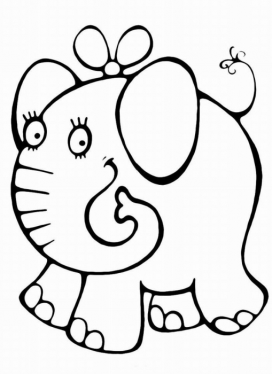 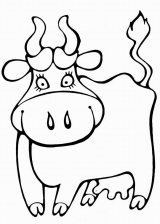 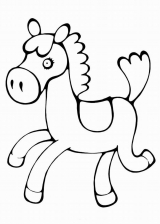 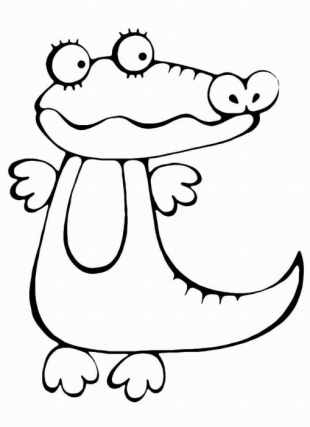 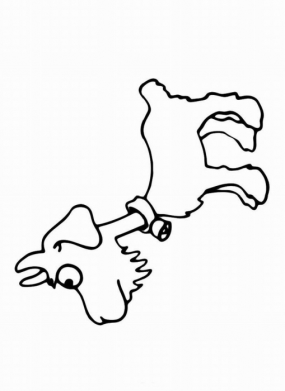 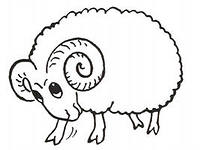 Давайте же мыться, плескаться,Купаться, нырять, кувыркатьсяВ ушате, в корыте, в лохани,В реке, в ручейке, в океане,И в ванне, и в бане, Всегда и везде-Вечная слава воде.(«Мойдодыр»)Скачет сито по полям,А корыто по лугам.За лопатою метлаВдоль по улице пошла…(«Федорино горе»)И горы встают перед ним на пути,И он по горам начинает ползти,А горы всё выше, а горы всё круче,А горы уходят под самые тучи!«О, если я не дойду,Если в пути пропаду,Что станется с ними, с больными,С моими зверями лесными?»(«Айболит»)Прибегали светляки, Зажигали огоньки - То-то стало весело, То-то хорошо! Эй, сороконожки, Бегите по дорожке, Зовите музыкантов, Будем танцевать!(«Муха-Цокотуха»)А вчера поутру Кенгуру: - Не это ли квартира Мойдодыра? - Я рассердился, да как заору: - Нет! Это чужая квартира!!! - А где Мойдодыр? - Не могу вам сказать... Позвоните по номеру Сто двадцать пять.(«Телефон»)Плачут зайки На лужайке: Сбились, бедные, с пути, Им до дому не дойти. Только раки пучеглазые По земле во мраке лазают, Да в овраге за горою Волки бешеные воют.(«Краденое солнце»)Маленькую коркуВ маленькую норкуТащит тихо-тихоСерая…(мышка)Любит драку,Похож на собаку,Коварен и золСерый …(козел)Сзади хвост, а сверху грива,Цокает подкова.С ездоком бежит игривоСтройная …(лошадь)Лезет через форточку,Лапой моет мордочку,Жмуриться сладко,Мышку съев …(кошка)Ноги как колонны,Весит больше тонны.Тигр, прячься! На таранНа тебя идет …(слон)Мед искал, в лесу бродилКосолапый …(медведь)